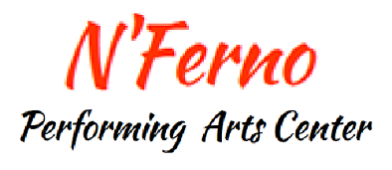 “Igniting the FIRE in your heart to DANCE”World’s Finest Chocolate KEEP THIS SHEET FOR YOUR RECORDSDear Dancer(s) & Parent(s),Below is the schedule for our World’s Finest Chocolate Fundraiser. Dancers may participate in as many dates as they want, however, we will only be allowing team members to receive one box at a time. If your dancer sells all their chocolate in the box and wishes to sell more, you must bring back all the money from the box, in the envelope, before receiving another box of chocolate. On the following page, place an “X” in the box selecting yes or no for start dates and return it to the front desk by Monday, October 22nd. All dancers are financially responsible for the boxes of chocolate once received at initial pick up. SINCERELY,Fredric Davis, Competition Coordinator Dancer Name: ____________________________________Parent Name: _____________________________________THIS SHEET IS DUE BY MONDAY, OCTOBER 22, 2018IMPORTANT! Once you submit this sheet; you financially commit. Pick Up Date/Start DateMoney DueCredit Applied Towards Credit DateFriday, November 2ndWednesday, November 21stIndividual AccountFriday, November 30thFriday, January 4th Wednesday, January 23rd Individual AccountFriday, February 1st Friday, February 8thWednesday, February 20thIndividual AccountFriday, March 1st Friday, March 8th Wednesday, March 27th Individual AccountTuesday, April 2nd Friday, April 5th Wednesday, April 24th Individual AccountFriday, May 3rd Friday, May 10thWednesday, May 29th Individual Account Monday, June 3rd Pick Up Date/Start DateYesNo  Friday, November 2ndFriday, January 4th Friday, February 8thFriday, March 8th Friday, April 5th Friday, May 10th